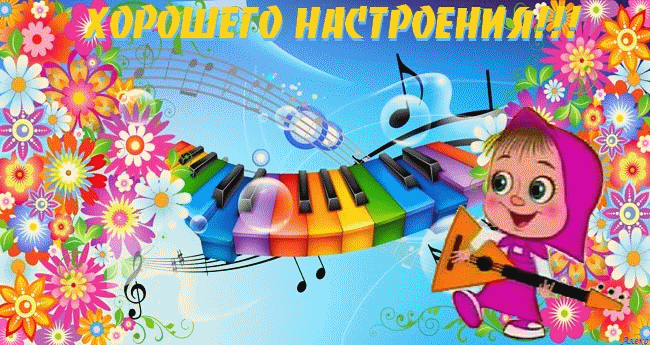 Роль музыки в формировании личности ребёнкаМузыкальный руководитель Кривенко С.ВОсновной задачей формирование личности ребенка является всестороннее и гармоническое развитие ребенка. Эту задачу выполняет музыкальное воспитание. Н.К. Крупская так характеризует значение искусства в воспитание личности ребенка: «Надо помочь ребенку через искусство глубже осознавать свои мысли и чувства, яснее мыслить и глубже чувствовать..» Педагогика, опираясь на эти положения, определяет понятие музыкального воспитания и развития. Основной задачей формирование личности ребенка является всестороннее и гармоническое развитие ребенка. Эту задачу выполняет музыкальное воспитание. Н.К. Крупская так характеризует значение искусства в воспитание личности ребенка: «Надо помочь ребенку через искусство глубже осознавать свои мысли и чувства, яснее мыслить и глубже чувствовать..» Педагогика, опираясь на эти положения, определяет понятие музыкального воспитания и развития.Музыкальное воспитание на ребенка, это целенаправленное формирование личности ребенка путем воздействия музыкального искусства, формирование интересов, потребностей, эстетического отношения к музыке.Музыкальное развитие на ребенка это результат формирование личности ребенка в процессе активной музыкальной деятельности. Многие учёные и педагоги считают, что чувство музыкального ритма не поддаётся воспитанию и развитию (Л.А.Бренбойм, К.Сишор, Н.А.Ветлугина и др.).Задачи музыкального воспитания формирование личности ребенка, подчинены общей цели всестороннего и гармонического воспитания личности ребенка и строятся с учетом своеобразия музыкального искусства и возрастных особенностей дошкольников.1.        Воспитывать любовь к музыке. Эта задача решается путем развития восприимчивости, музыкального слуха, которые помогают ребенку острее почувствовать и осмыслить содержание услышанных музыкальных произведений.2.      Обобщать музыкальные впечатления детей.знакомить их с разнообразными музыкальными произведениями.3.       Знакомить детей с элементами музыкальных понятий, обучать простейшим практическим навыкам во всех видах музыкальной деятельности, искренности исполнения музыкальных произведений.4.      Развивать эмоциональную отзывчивость. Сенсорные способности, чувства ритма, формировать певческий голос и выразительность движений.5.       Содействовать возникновению и первоначальному проявлению музыкального вкуса на основе полученных впечатлений и представлений о музыке, сначала формируя изобразительное, а затем оценочное отношение к музыкальным произведениям.6.       Развивать творческую активность во всех доступных детям видах музыкальной деятельности: передачи характерных образов в играх и хороводах, использование выученных танцевальных движений, импровизации маленьких песен, попевок, инициативу и стремление применять выученный материал в повседневной жизни, музицировать. Петь и танцевать.Музыкальное воспитание имеет важное значение в эстетическом и нравственном становление и формирование личности ребенка. Средствами музыкальности дети приобщаются к культурной жизни, знакомятся с важными общественными событиями. В процессе восприятия музыки у детей развивается познавательный интерес, эстетический вкус, расширяется кругозор. Дети, которые играют на музыкальных инструментах, обычно грамотнее других. Музыка даёт и образное мышление, и пространственное представление, и привычку к ежедневному кропотливому труду.Начать заниматься с детьми стоит уже с четырехлетнего возраста. Регулярные занятия музыкой улучшают память и стимулируют умственное развитие детей, утверждают канадские ученые. Им удалось получить первые доказательства существования связи между занятиями музыкой и умением концентрировать внимание.Но, несмотря на все неудобства, которые доставляет начальный этап обучения детей игре на музыкальных инструментах, предыдущие поколения родителей старались обязательно дать детям музыкальное воспитание. Так как занятия музыкой требуют не только непрестанного труда и волевых усилий детей, но и несокрушимого родительского терпения, профессионалами из них становились единицы, но учили все-таки всех или почти всех и считали это необходимым.Уже известно, что раннее многих других человеческих способностей выявляются музыкальные способности. Два основных показателя музыкальности, эмоциональная отзывчивость и музыкальный слух, проявляются в первых же месяцах жизни ребенка. Малыш способен эмоционально откликаться на веселую или спокойную музыку. Он сосредотачивается, затихает, если слышит звуки колыбельной. Когда же раздается веселая, плясовая мелодия, меняется выражение его лица, оживляется движением.Исследованиями установлено: ребенок способен различать звуки по их высоте уже в первые месяцы своей жизни. Особенно очевиден этот факт, у тех, кто стали профессиональными музыкантами. Поразительные способности проявил Моцарт в четыре года, он играл на органе, скрипке, в пять лет, создавал первые сочинения.Цель влияния музыки на воспитание детей – это приобщение к музыкальной культуре в целом. Влияние музыки на формирование личности ребенка в развитии творческой деятельности детей очень велико. Музыка, как и любое искусство, способна воздействовать на всесторонние развитие личности ребенка, побуждать к нравственно эстетически ми переживаниям, вести к преобразованию окружающего, к активному мышлению. Общее музыкальное воспитание должно отвечать основным требованиям: быть всеобщем, охватывающим всех детей и всесторонним, гармонично развивающим все стороны формирование личности ребенка.Музыкальный опыт детей еще очень прост, но он может быть достаточно разнообразным. Почти все виды музыкальной деятельности в самых первоначальных основах доступны детям и правильной постановки воспитания обеспечивают разносторонность их музыкального их музыкального и общего развития на личность ребенка. Через воспитание эстетического отношения к окружающей жизни, через развитие способностей, эмоционально сопереживать, через разнообразие чувств и мыслей, выраженных в произведениях, ребенок входит в образ, верит и сам действует воображаемой ситуации. Влияние музыки побуждает его к «дивной способности радоваться за других, переживать за чужую судьбу, как за свою».Ребенок, общаясь с музыкой, развивается всесторонне, совершенствуется физический облик ребенка, устанавливаются гармонические связи. В процессе пения развивается на только музыкальный слух, но и певческий голос, а, следовательно, и голосовой двигательный аппарат. Музыкально ритмические движения побуждают к правильной осанке, координации движений, их гибкости и пластичности.Ребенок способен чувствовать характер, настроение музыкального произведения, сопереживать услышанному, проявлять эмоциональное отношение, понимать музыкальный образ, замечать хорошее и плохое, приобщатся тем самым к различным видам художественной деятельности. Дети также способны вслушиваться, сравнивать, оценивать наиболее яркие и понятные музыкальные явления.Влияние музыки, непосредственно воздействует на чувство ребенка, формирует его моральный облик. Воздействие музыки бывает подчас более сильным, чем уговоры или указания. Ознакомляя детей с произведениями различного эмоционального образовательного содержания, мы побуждаем их к сопереживанию. Песня о родном крае побуждает чувство любви к Родине. Хороводы, песни, танцы разных народов вызывают интерес к их обычаям, воспитывают интернациональные чувства. Жанровое богатство к музыки помогает воспринять героические образы и лирическое настроение, весёлый юмор и задорные пляски. Разнообразные чувства, возникающие при восприятие музыки, обогащают переживания детей, их духовный мир.Решению воспитательных задач во многом способствуют коллективное пение, танцы, игры, когда дети охвачены общими переживаниями. Пение требует от участников единых усилий. Общие переживания создают благотворную почву для индивидуального развития. Пример товарищей. Общее воодушевление, радость исполнения активизируют робких, нерешительных детей. Для избалованного вниманием, изменение самоуверенного, успешного выступление других детей, служит известным тормозом отрицательных проявлений. Такому ребенку можно предложить оказать помощь товарищам, воспитывая тем самым скромность и одновременно развивая индивидуальные способности. Занятия музыкой влияют на общую культуру поведения дошкольника. Чередование различных занятий, видов деятельности (пения, слушание музыки, игры на детских музыкальных инструментах, движения под музыку и т.д.) требует от детей внимания, сообразительности, быстроты реакции, организованности, проявление волевых усилий: исполняя песню, вовремя начать и закончить её; в танцах, играх уметь действовать, подчиняясь музыке, удерживаясь от импульсивного желания быстрее побежать, кого то перегнать. Всё это совершенствует тормозные процессы, влияют на волю ребенка.Именно поэтому, музыка и искусство, уже в силу своей внутренней природы должны быть составной частью любого воспитания, а для этого они должны стать частью образования каждой личности.В связи с выявлением важной роли музыки в формировании личности ребёнка, становится очевидным целесообразность использования музыки в воспитании и обучении для гармоничного развития ребёнка и в качестве вспомогательного средства для развития памяти, образного мышления и концентрации внимания. Для выявления особенностей влияния музыки  на развитие детей с нарушениями слуха, необходимо сначала изучить влияние музыки на развитие детей с нормальным слухом, чтобы выявить различия.